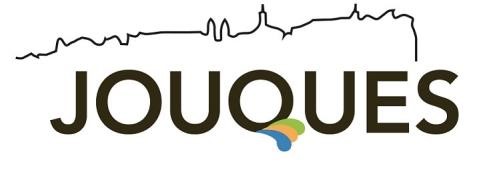 POUR COMMUNICATION MAIRIE SITE INTERNET, RESEAUX SOCIAUX ET POPVOX A renvoyer 1 mois au plus tard avant la manifestation.  (Fournir visuel format JPEG) Nom de la manifestation : Date & horaires de la manifestation : Lieu de la manifestation :  Descriptif court de la manifestation : Informations autres à préciser (places limitées, tout public, entrée payante etc…) : ____________________________________________ Facultatif : Nom(s) de la page Facebook et/ou du compte Instagram de l’organisateur :  	- 	 	- 	 Lien(s) du site web et/ou de l’évènement Facebook : 	- 	 	- 	 